Sender’s Full NameSender addressDateAddress of the ReceiverDear _____ (Name of the Recipient),Our organization will be celebrating the coming Thanksgiving Day by thanking our valued and loyal customers. We value all those customers who have been associated with us for more than [number of years] since we started our business.Thanks to your continuous support, today we have emerged as a successful venture. However, we will always remember that you are an important contributor to our success. We will be always thankful for that reason.Here is wishing you a Happy Thanksgiving from all of us here.Thanking You,---------------- (Sender Name)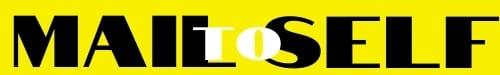 